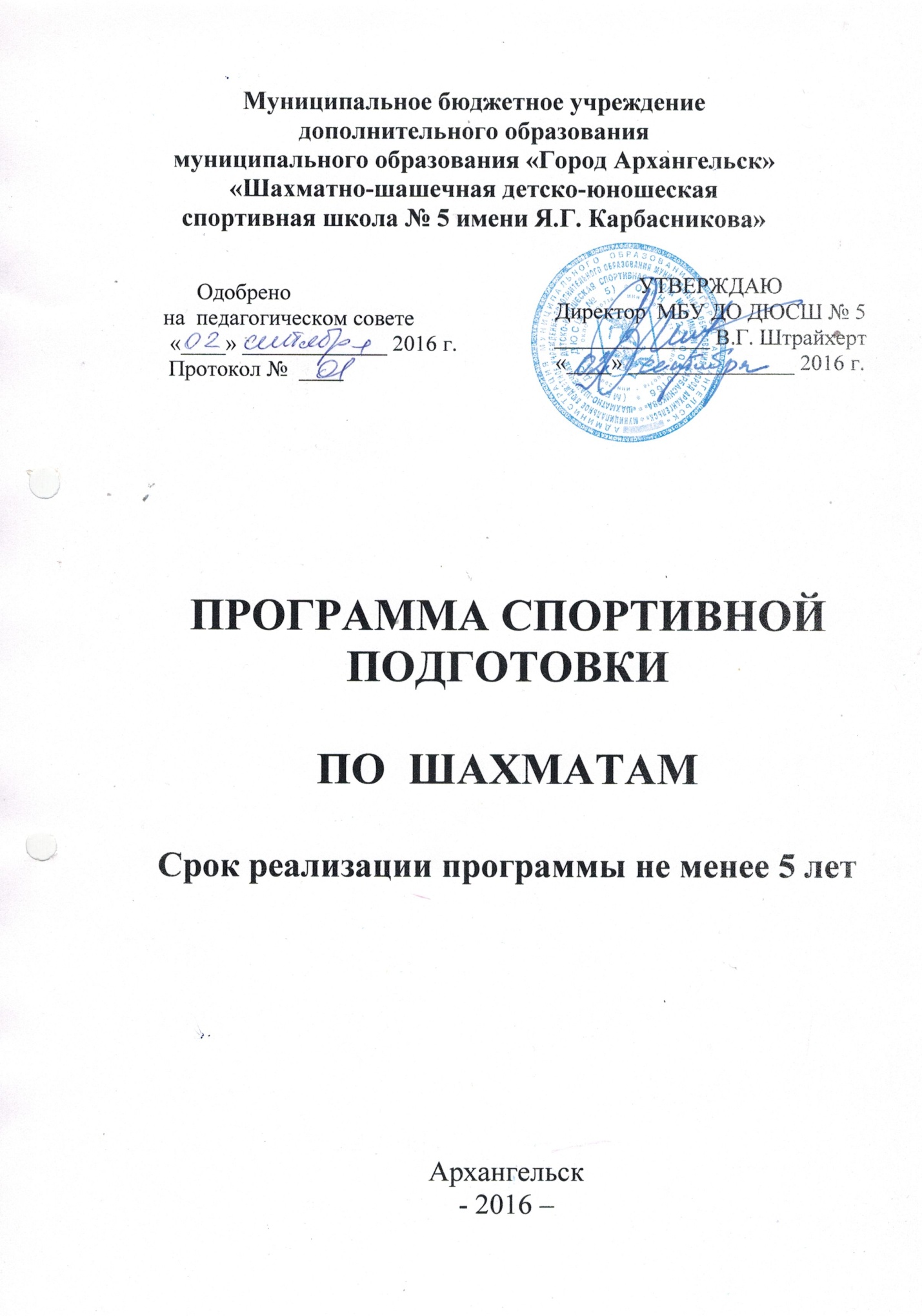 ПОЯСНИТЕЛЬНАЯ ЗАПИСКАНастоящая программа спортивной подготовки по виду спорта «шахматы» разработана в соответствии с  Федеральным законом РФ от 29.12.2012 г. № 273-ФЗ «Об образовании в Российской Федерации», Федеральным законом РФ от 04.12.2007 г. № 329-ФЗ «О физической культуре и спорте Российской Федерации», приказом Минспорта РФ «Об утверждении федеральных государственных требований к минимуму содержания, структуре, условиям реализации дополнительных предпрофессиональных программ в области физической культуре и спорта и к срокам обучения по этим программам» от 12.09.2013 г. № 730, приказом Минспорта РФ от 27.12.2013 г. № 1125 «Об утверждении Особенностей организации и осуществления образовательной, тренировочной методической деятельности в области физической культуры и спорта», приказом Минспорта РФ от 12.10.2015 № 930 «Об утверждении Федерального стандарта спортивной подготовки по виду спорта «шахматы»   и определяет условия и требования к спортивной подготовке в МБУ ДО ДЮСШ № 5. Краткая характеристика шахмат как вида спорта«Шахматы - это не просто спорт. Они делают человека мудрее и дальновиднее, помогают объективно оценивать сложившуюся ситуацию, просчитывать поступки на несколько ходов вперёд» (В. В. Путин). Шахматы – достояние нашей цивилизации, интеллектуальная игра, выдержавшая испытание веками, по сей день не утратившая своей актуальности. Шахматы, сочетают в себе элементы спорта, науки и искусства. Это не просто интересное времяпрепровождение, но и действенное эффективное средство умственного развития, помогающее вырабатывать в человеке ряд важных в обществе качеств: целеустремленность, волю, выносливость, терпение, способность к концентрации внимания, смелость, расчет, умение быстро и правильно принимать решения в меняющейся обстановке. Шахматы объединяют людей. Не зря девизом Международной шахматной федерации (ФИДЕ) стал лозунг: «Мы все – одна семья».Шахматы как вид соревновательной деятельности в общей классификации относится, согласно Л.П. Матвееву, к группе абстрактно-игровых видов спорта, исход состязаний в которых в решающей мере определяется не двигательной активностью спортсмена, а абстрактно-логическим обыгрыванием соперника. Эта особенность шахмат оказывает определенное влияние на систему подготовки, в которой, в отличие от других видов спорта, центральное место занимает профессиональная шахматная подготовка, а физическая подготовка решает лишь задачи общего характера, например, развитие общей выносливости.Процесс шахматной тренировки состоит из общей и специальной подготовки, которые взаимосвязаны друг с другом. Общая подготовка направлена, прежде всего, на всестороннее шахматное образование и развитие необходимых качеств шахматиста-спортсмена. Специальная подготовка шахматиста осуществляется в непосредственной связи с овладением и совершенствованием мастерства на базе уже приобретенных навыков и умений общей подготовки.Вид спорта шахматы (код вида 0880002511Я), согласно Реестру видов спорта РФ, включает в себя следующие дисциплины:шахматы - командные соревнования 	0880062511Яшахматы	0880012511Яблиц	0880022511Ябыстрые шахматы	0880032511Яшахматная композиция 	0880042511Мзаочные шахматы	0880052511ЛСпортивная подготовка по виду спорта «шахматы» в МБУ ДО ДЮСШ № 5 осуществляется на тренировочном этапе (этапе спортивной специализации).На тренировочном этапе (этапе спортивной специализации) спортивной подготовки решаются определенные задачи:      - повышение уровня общей и специальной физической, технической, тактической и психологической подготовки; - приобретение соревновательного опыта на официальных спортивных соревнованиях по виду спорта «____________»; - формирование мотивации для занятий шахматами; - укрепление здоровья спортсменов; - обучение базовой технике, сложным элементам и соединениям; - воспитание морально-волевых, этических качеств. Настоящая Программа определяет основные направления и условия осуществления спортивной подготовки по виду спорта «шахматы», содержит нормативную и методическую части, а также систему контроля и зачетные требования. Настоящая Программа разработана на основе следующих принципов: 1) комплексности, предусматривающего тесную взаимосвязь всех видов спортивной подготовки (теоретическую, технико-тактическую, физическую, психологическую, методическую, соревновательную); 2) преемственности, определяющего последовательность освоения программного материала по этапам подготовки и соответствие его требованиям высшего спортивного мастерства; 3) вариативности, предусматривающего, в зависимости от этапа подготовки, учет индивидуальных особенностей спортсменов, варианты освоения программного материала, характеризующегося разнообразием средств, методов с использованием разных величин нагрузок для решения задач спортивной подготовки.1. НОРМАТИВНАЯ  ЧАСТЬ Количество часовой нагрузки в неделю может меняться (увеличиваться или уменьшаться) в зависимости от этапа спортивной подготовки. Неизменным остаётся количество часовой нагрузки в год.В общее количество часовой нагрузки входит время, проведенное с воспитанником (по приказу образовательного учреждения) на выездах в официальных соревнованиях и других спортивных мероприятиях, проводимых в соответствии с Единым календарным планом межрегиональных, всероссийских и международных спортивных соревнований и мероприятий по подготовке к ним (УТС), утвержденным Министерством спорта Российской Федерации, календарными планами спортивных мероприятий субъектов Российской Федерации, муниципальных образований, календарным планом всероссийской федерации по виду спорта шахматы, но не более 16 часов в день.Отдельные лица, проходящие спортивную подготовку, не достигшие установленного возраста для перевода в группу следующего тренировочного года, в исключительных случаях могут быть переведены раньше срока на основании решения органа самоуправления (тренерского, методического  совета) при персональном разрешении врача.В счет времени официальных соревнований, общее время может значительно увеличиться (специфика соревновательной деятельности шахмат). Здесь определено время по тарификации.В группы на всех этапах спортивной подготовки зачисляют на основании показанных результатов в официальных соревнованиях и присвоенных разрядов.При объединении в одну группу лиц, проходящих спортивную подготовку разных по спортивной подготовленности, разница в уровне их спортивного мастерства не должна превышать двух спортивных разрядов.Лицам, проходящим спортивную подготовку, не выполнившим предъявляемые Программой требования, предоставляется возможность продолжить спортивную подготовку на том же этапе спортивной подготовки. Комплектование групп спортивной подготовки, а также планирование тренировочных занятий (по объему и интенсивности тренировочных нагрузок разной направленности) осуществляются в соответствии с гендерными и возрастными особенностями развития;В зависимости от условий и организации занятий, а также условий проведения спортивных соревнований, подготовка по виду спорта шахматы осуществляется на основе обязательного соблюдения необходимых мер безопасности в целях сохранения здоровья лиц, проходящих спортивную подготовку.1.2. Соотношение объемов тренировочного процесса по видам спортивной подготовки на этапах спортивной подготовки по виду спорта шахматы1.3. Планируемые показатели соревновательной деятельностипо виду спорта шахматы (диапазон рекомендуемого количества соревнований)1.4. Режимы тренировочной работыТренировочный процесс в ДЮСШ № 5 проходит в соответствии с годовым планом спортивной подготовки в течение всего календарного года с 1 сентября по 31 августа. Основными формами и средствами осуществления тренировочного процесса являются: - групповые и индивидуальные тренировочные и теоретические занятия; - работа по индивидуальным планам спортивной подготовки; - тренировочные сборы; - участие в спортивных соревнованиях; - инструкторская и судейская практика; - медико-восстановительные мероприятия; - тестирование и контроль.Недельный режим тренировочного процесса на этапах спортивной подготовки по виду спорта «шахматы» составляет: Недельный режим тренировочной работы является максимальным и устанавливается в зависимости от специфики вида спорта, периода и задач этапа подготовки. Общегодовой объем тренировочной работы, предусмотренный указанными режимами работы, начиная с тренировочного этапа подготовки (этапа спортивной специализации), может быть сокращен не более чем на 25%. 1.5. Медицинские требования к лицам,проходящим спортивную подготовкуДля прохождения спортивной подготовки допускаются лица, получившие в установленном законодательством Российской Федерации порядке медицинское заключение об отсутствии медицинских противопоказаний для занятий видом спорта «шахматы».1.6. Предельные тренировочные нагрузки1.7. Минимальный и предельный объем соревновательной деятельности по виду спорта шахматы (диапазон рекомендуемого количества соревнований)1.8.  Требования к  спортивному инвентарю и оборудованию,необходимому для прохождения спортивной подготовкиМатериально-техническая база для осуществления спортивной подготовки:- наличие тренировочного спортивного зала;- наличие тренажерного зала;- наличие помещения для игры в шахматы;- наличие раздевалок, душевых.1.10 Объем индивидуальной спортивной подготовкиРабота по индивидуальным планам спортивной подготовки осуществляется на этапах совершенствования спортивного мастерства и высшего спортивного мастерства. Объем работы по индивидуальным планам спортивной подготовки на этапах совершенствования спортивного мастерства и высшего спортивного мастерства составляет 100% от общего числа часов тренировочных занятий. 1.11. Структура годичного цикла (название и продолжительность периодов, этапов и мезоциклов)Годичный цикл в виде спорта «шахматы» состоит из трех периодов: подготовительного, соревновательного и переходного.  Подготовительный период (период фундаментальной подготовки) подразделяется на два этапа:Подготовительный этап (базовый) Основная задача этого периода - повышение уровня физической подготовленности спортсменов, совершенствование физических качеств, лежащих в основе высоких спортивных достижений, изучение новых сложных соревновательных программ. Длительность этого этапа зависит от числа соревновательных периодов в годичном цикле и составляет, как правило, 1,5-2 месяца (6-9 недель). Этап состоит из двух, в отдельных случаях из трех мезоциклов. Первый мезоцикл (длительностью 2-3 недельных микроцикла) – втягивающий – тесно связан с предыдущим переходным периодом и является подготовительным к выполнению высоких по объему тренировочных нагрузок. Второй мезоцикл (длительностью 3-6 недельных микроциклов) – (базовый) – направлен на решение главных задач этапа. В этом мезоцикле продолжается повышение общих объемов тренировочных средств, развивающих основные качества и способствующих овладению новыми соревновательными программами. Процентное соотношение средств ОФП и СФП может быть рекомендовано для этапа начальной подготовки как 80/20%, для тренировочного этапа (этапа спортивной специализации) – 60/40%. Специальный подготовительный этап На этом этапе стабилизируется объем тренировочной нагрузки, объёмы нагрузки, направленные на совершенствование физической подготовленности, повышается интенсивность выполнения тренировочной нагрузки. Длительность этапа 2-3 мезоцикла (или 6-8 недель). Процентное соотношение средств общей специальной подготовки на этом этапе может быть рекомендовано: для этапа начальной подготовки 30/40% к 60/70%, для тренировочного этапа (этапа спортивной специализации) 60/70% к 30/40%. Соревновательный период (период основных соревнований) Основными задачами данного периода являются повышение уровня специальной подготовленности и достижение высоких спортивных результатов в соревнованиях. Соревновательный период делится на два этапа:1) этап ранних стартов или развития собственно спортивной формы. На этом этапе длительностью в 4-6 микроциклов решаются задачи повышения уровня подготовленности, входа в состояние спортивной формы и совершенствования технических навыков в процессе использования соревновательных упражнений. В конце этого этапа проводится главное отборочное соревнование. 2) этап непосредственной подготовки к главному старту. На этом этапе решаются следующие задачи: - восстановление работоспособности после главных отборочных соревнований;- дальнейшее совершенствование физической подготовленности и технических навыков; - создание и поддержание высокой психической готовности у спортсменов за счет регуляции и саморегуляции физиологических состояний; - моделирование соревновательной деятельности с целью подведения спортсменов к участию в соревнованиях и осуществление контроля за уровнем их подготовленности; - обеспечение оптимальных условий для максимального использования всех сторон подготовленности спортсменов (физической, технической, психологической) с целью трансформации её в максимально высокий спортивный результат. Продолжительность соревновательного периода 4-5 месяцев. В этом периоде соревновательное упражнение (выполнение комплекса) выступает в качестве специализированного средства подготовки. Переходный период Основными задачами этого периода являются обеспечение полноценного отдыха после тренировочных, соревновательных нагрузок прошедшего года или макроцикла, а также поддержание определенного уровня тренированности для обеспечения оптимальной готовности спортсменов к началу очередного макроцикла. Особое внимание должно быть обращено на полноценное физическое и, особенно, психическое восстановление спортсменов. Продолжительность переходного периода составляет от 2 до 5 недель и зависит от этапа подготовки на котором находятся спортсмены, системы построения тренировки в течение года, продолжительности соревновательного периода, сложности и уровня основных соревнований, индивидуальных особенностей спортсменов. Каждый период очередного годичного цикла должен начинаться и завершаться на более высоком уровне тренировочных нагрузок по сравнению с соответствующими периодами предыдущего годичного цикла.II. МЕТОДИЧЕСКАЯ ЧАСТЬ2.1. Рекомендации по проведению тренировочных занятийГлавная задача, стоящая перед тренером и спортсменом - достижение наивысшего спортивного результата на соответствующем этапе спортивной подготовки. Для осуществления эффективного тренировочного процесса следует руководствоваться следующими принципами: 1) Единство общей и специальной подготовки спортсмена, результаты спортивных достижений которого зависят от его разностороннего развития, взаимодействия всех его органов, систем и функций организма в процессе жизнедеятельности, а также применения двигательных умений и навыков. Единство общей и специальной подготовки рассматривается как конкретно преломляющийся в спортивной тренировке принцип всестороннего развития личности, однако не всякое соотношения общей и специальной подготовки в тренировочном процессе в виде спорта «шахматы» способствует росту спортивных результатов. Это соотношение зависит от специфики вида спорта, этапа спортивной подготовки, возраста и квалификации конкретного спортсмена. Непрерывность тренировочного процесса. Спортивная подготовка – это многолетний и круглогодичный тренировочный процесс, все звенья которого взаимосвязаны и направлены на достижение максимальных спортивных результатов в выбранном виде спорта в течение всего времени. Воздействие каждого последующего тренировочного задания, занятия, микроцикла, этапа, периода в процессе тренировки «наслаивается» на результаты, достигнутые в предыдущем этапе, закрепляя и совершенствуя положительные изменения в организме спортсмена. Связь между этими звеньями следует основывать на отдельных эффектах тренировки. Интервалы между занятиями устанавливаются в пределах, позволяющих соблюдать общую тенденцию развития тренированности. Отдых должен быть достаточным для восстановления спортсмена, при этом периодически допускается проведение занятий, микроциклов и даже мезоциклов на фоне неполного восстановления. 3) Единство постепенности тенденции к максимальным нагрузкам. Увеличение тренировочных нагрузок достигается путем неуклонного повышения объема и интенсивности тренировочных нагрузок, постепенного усложнения требований к подготовке спортсменов и должно быть индивидуальным. 4) Волнообразность динамики нагрузок, вариативность нагрузок. Процесс спортивной подготовки требует повышения объема и интенсивности нагрузок. Однако увеличение нагрузок приводит сначала к стабилизации интенсивности, а затем ее снижению, поэтому динамика тренировочных нагрузок не может иметь вид прямой линии, она приобретает волнообразный характер. Волнообразная динамика нагрузок характерна для различных единиц в структуре тренировочного процесса (тренировочных заданий, занятий, микроциклов, мезоциклов и так далее). Закономерности колебаний различных волн зависят от многих факторов: индивидуальных особенностей спортсмена, особенностей вида спорта, этапа многолетней тренировки и других факторов.Последовательность наращивания тренировочных нагрузок определенной направленности приводит к стабилизации результатов, а иногда и к их ухудшению, поэтому рекомендуется разнообразить их воздействие в тренировочных занятиях. Вариативность, как методический, прием решает вопрос разнообразия тренировочного воздействия на спортсмена и в большей степени необходима в тренировках спортсменов.Вариативность нагрузок способствует повышению работоспособности при выполнении, как отдельного упражнения, так и программ занятий и микроциклов, оптимализации объема работы. Цикличность тренировочного процесса. Цикличность заключается в частичной повторяемости упражнений, тренировочных заданий, циклов, этапов и периодов. Структурные звенья в построении дают возможность систематизировать задачи, средства и методы тренировочного процесса, так как все звенья многолетнего тренировочного процесса взаимосвязаны. 2.2. Рекомендуемые объемы тренировочных и соревновательных нагрузокРекомендуемые объемы тренировочных и соревновательных нагрузок определяются с учетом пунктов 1.4, 1.6, 1.7 настоящей Программы. 2.3. Рекомендации по планированию спортивных результатовЗанятия спортом предполагают формирование у спортсменов установки на высокие спортивные достижения и постоянное их улучшение. Если при использовании физических упражнений без спортивных целей намечается лишь некоторая, не предельно возможная степень достижений, то для спортивной деятельности характерна направленность к максимуму. Этот максимум для разных спортсменов различен, общее же - в стремлении каждого достичь наивысшего спортивного результата в выбранном виде спорта. Спортивные достижения отражают конкретные показатели развития физических качеств, умений и навыков спортсменов. Достижение наивысших спортивных результатов реализуется посредством систематической тренировочной деятельности с использованием наиболее действенных средств и методов, углубленной круглогодичной и многолетней специальной подготовки в выбранном виде спорта. Спортивная специализация характеризуется наиболее оптимальным распределением времени и усилий в процессе спортивной подготовки и направлена на совершенствование физических качеств спортсмена. При построении спортивной тренировки чрезвычайно важен учет индивидуальных особенностей спортсмена применительно к виду спорта, которым он занимается. Специализация определяется в соответствии с индивидуальными особенностями спортсмена, дает возможность наиболее полно выявить его одаренность в области спорта и достичь наивысшего спортивного результата.2.4. Требования к организации и проведению врачебного, психологического и биохимического контроляВрачебный контроль предусматривает наблюдение врача непосредственно в процессе тренировочных занятий, во время спортивных сборов, соревнований и включает: - оценку организации и методики проведения тренировочных занятий с учетом возраста, пола, состояния здоровья, общей физической подготовленности и тренированности спортсменов; - оценку воздействия физических нагрузок на организм спортсменов; - проверку условий санитарно-гигиенического содержания мест проведения занятий, оборудования, а также спортивной одежды и обуви спортсменов; - соблюдение мер профилактики спортивного травматизма, выполнение правил техники безопасности. Психологический контроль включает совокупность показателей средств, методов, мероприятий относительно индивидуально-типологических особенностей спортсменов, их общих и специальных психомоторных способностей, психических состояний, проявляемых в экстремальных (стрессовых) условиях соревнований. Психологическая подготовленность спортсменов изменяется в процессе спортивной подготовки и подлежит качественной оценке в условиях этапного, текущего и оперативного контроля. Психологическая подготовленность спортсменов предусматривает такие направления как: - формирование мотивации занятий спортом; - воспитание волевых качеств при преодолении повышающейся нагрузки; - аутогенная, идеомоторная, психомышечная тренировка; - совершенствование быстроты реагирования; - совершенствование специальных умений и навыков; - регулирование психологической напряженности в стрессовых ситуациях; - выработка толерантности к эмоциональному стрессу; - управление предстартовыми состояниями. В процессе контроля психологической подготовленности оценивают следующее: - личностные и морально-волевые качества, обеспечивающие достижение высоких спортивных результатов на соревнованиях (способность к лидерству, мотивация на достижение наивысшего спортивного результата, умение концентрировать все силы, способность к перенесению высоких нагрузок, эмоциональная устойчивость, способность к самоконтролю и др.); - стабильность выступления на соревнованиях с участием соперников высокой квалификации, умение показывать лучшие результаты на главных соревнованиях; - объем и сосредоточенность внимания в различных соревновательных ситуациях; - способность управлять уровнем возбуждения непосредственно перед и в ходе соревнований (устойчивость к стрессовым ситуациям);- степень восприятия параметров движений (визуальных, кинетических), способность к психической регуляции мышечной координации, восприятию и переработке информации; - возможность осуществления анализа деятельности, проявления сенсомоторных реакций в пространственно-временной антиципации, способность к формированию опережающих решений в условиях дефицита времени и др. Биохимический контроль включает: - текущие обследования; - этапные комплексные обследования; - углубленные комплексные обследования; - обследования соревновательной деятельности. В ДЮСШ № 5 имеется медицинский пункт, оборудованный в соответствии с приказом Минздравсоцразвития России от 09.08.2010 № 613н   «Об утверждении порядка оказания медицинской помощи при проведении физкультурных и спортивных мероприятий» (зарегистрирован Минюстом России 14.09.2010, регистрационный № 18428);2.5. Программный материал для практических занятий по каждому этапу спортивной подготовки с разбивкой на периоды подготовкиЭтап начальной подготовкиТренировочный этап (этап спортивной специализации)Примечания: 1. При подготовке программного материала для проведения групповых и индивидуальных теоретических занятий рекомендуется отражать следующие вопросы: роль физической культуры и спорта в воспитании здоровой нации; история зарождения и развития вида спорта; Всероссийский реестр видов спорта; Единая всероссийская спортивная классификация; терминология вида спорта; положения (регламенты) спортивных соревнований по виду спорта; борьба с допингом в спорте; оборудование, инвентарь и экипировка в виде спорта; краткая анатомия и физиология человека; спортивная гигиена; врачебный контроль, самоконтроль, спортивный массаж; правила техники безопасности при занятиях видом спорта; профилактика травматизма; первая помощь при травмах; спортивная этика и моральный облик спортсмена; физическая, моральная и специальная психологическая подготовка спортсмена; средства и методы воспитания волевых качеств. 2. При подготовке программного материала для проведения групповых и индивидуальных тренировочных занятий рекомендуется отражать вопросы: технико-тактической подготовки (комбинации, контрприемы); общей физической подготовки; специальной физической подготовки; психологической подготовки. 3. Проведение тренировочных сборов и спортивных соревнований осуществляется в соответствии с Единым календарным планом физкультурных и спортивных мероприятий города Архангельска. Планируемые показатели соревновательной деятельности установлены в пункте 1.3 настоящей Программы. 4. Особенности инструкторской и судейской практики приведены в пункте 2.9 настоящей Программы. 5. Особенности применения восстановительных средств приведены в пункте 2.7 настоящей Программы. 6. Особенности работы по индивидуальным планам подготовки приведены в пункте 1.10 настоящей Программы. 7. Особенности проведения контрольных испытаний приведены в пункте 4.3 настоящей Программы. 2.6. Психологические средства восстановленияПсихологические средства восстановления позволяют снизить уровень напряженности у спортсменов, устранить состояние психической угнетенности или повышенной возбудимости, ускорить восстановление энергозатрат. При этом широко применяются психологические средства, основанные на воздействии словом: убеждение, внушение, деактуализация, формирование «внутренних опор», рационализация, сублимация, десенсибилизация. Вместе с этим широко применяются комплексные методы релаксации и мобилизации в форме аутогенной, психомышечной, психорегулирующей, психофизической, идеомоторной и ментальной тренировок. Стратегия и тактика применения средств восстановления и повышения спортивной работоспособности в подготовке спортсменов зависит от следующих факторов: задач, определенных для выполнения на данном этапе спортивной подготовки; пола, возраста, спортивной подготовленности, функционального состояния спортсменов; направленности, объема и интенсивности тренировочных нагрузок; готовности к достижению наивысшего спортивного результата.2.7. Применение восстановительных средствДля восстановления работоспособности спортсменов необходимо использовать широкий круг средств и методов (гигиенических, психологических, медико-биологических) с учетом возраста, квалификации и индивидуальных особенностей спортсмена. Тренировочный этап (этап спортивной специализации) (до 2-х лет подготовки) - восстановление работоспособности происходит, главным образом, естественным путем: чередованием тренировочных дней и дней отдыха; постепенным возрастанием объема и интенсивности тренировочных нагрузок; проведением занятий в игровой форме. К гигиеническим средствам следует отнести: душ, теплые ванны, водные процедуры закаливающего характера, прогулки на свежем воздухе. Тренировочный этап (этап спортивной специализации) (свыше 2-х лет подготовки) - основными средствами восстановления, является рациональное построение тренировки и соответствие ее объема и интенсивности функциональному состоянию организма спортсмена; необходимо оптимальное соотношение нагрузок и отдыха как в отдельном тренировочном занятии, так и на этапах годичного цикла. Гигиенические средства восстановления используются те же, что и для тренировочного этапа (этапа спортивной специализации) 1-го и 2-го годов подготовки. Из психологических средств, обеспечивающих устойчивость психического состояния спортсменов при подготовке и участии в соревнованиях, используются методы: внушение, специальные дыхательные упражнения, отвлекающие беседы. Из медико-биологических средств восстановления: витаминизация, физиотерапия, гидротерапия, все виды массажа, русская парная баня и сауна. Постоянное применение одного и того же средства уменьшает восстановительный эффект, так как организм адаптируется к средствам локального воздействия. К средствам общего воздействия (русская парная баня, сауна в сочетании с водными процедурами, общий ручной массаж, плавание и т.д.) адаптация происходит постепенно. В этой связи использование комплекса, а не отдельных восстановительных средств дает больший эффект. При составлении восстановительных комплексов следует помнить, что вначале надо применять средства общего воздействия, а затем - локального. Комплексное использование разнообразных восстановительных средств в полном объеме необходимо после высоких тренировочных нагрузок и в соревновательном периоде. При выборе восстановительных средств особое внимание необходимо уделять индивидуальной переносимости тренировочных и соревновательных нагрузок спортсменами. Для этой цели могут служить субъективные ощущения спортсменов, а также объективные показатели (ЧСС, частота и глубина дыхания, цвет кожных покровов, интенсивность потоотделения и др.).  Примерные комплексы основных средств восстановления 2.8. Антидопинговые мероприятияВ соответствии с законодательством Российской Федерации в области физической культуры и спорта к числу обязанностей организаций, осуществляющих спортивную подготовку, относится реализация мер по предотвращению допинга в спорте и борьбе с ним. Комплекс мер, направленных на предотвращение допинга в спорте и борьбе с ним, включает следующие мероприятия: - ежегодное проведение с лицами, проходящими спортивную подготовку, занятий, на которых до них доводятся сведения о воздействии и последствиях допинга в спорте на здоровье спортсменов, об ответственности за нарушение антидопинговых правил; - проведение профилактики и антидопингового мониторинга спортсменов, имеющих нарушения антидопинговых правил или уличенных в применении допинга; - регулярный антидопинговый контроль в период подготовки спортсменов к соревнованиям (предсоревновательный период) и в период соревнований (соревновательный период); - установление постоянного взаимодействия тренера с родителями несовершеннолетних спортсменов и проведение разъяснительной работы о вреде применения допинга.2.9. Инструкторская и судейская практикаНавыки работы инструктора осваиваются на тренировочном этапе спортивной подготовки (этапе спортивной специализации). На этапах совершенствования спортивного мастерства и высшего спортивного мастерства эти навыки закрепляются. Для проведения занятий по инструкторской и судейской практике привлекаются спортсмены уровня КМС, МС и МСМК в качестве помощников тренера. Во время занятий у спортсменов вырабатываются способность наблюдать за выполнением упражнений и соревновательных программ другими спортсменами, находить и анализировать ошибки, предлагать способы их устранения. Спортсмены, работая в качестве помощника тренера, должны уметь подбирать упражнения для разминки, составлять конспекты занятий, комплексы тренировочных упражнений, проводить тренировочные занятия в группах этапа начальной подготовки и тренировочного этапа (этапа спортивной специализации). На этапах совершенствования спортивного мастерства и высшего спортивного мастерства спортсмены привлекаются к судейству школьных, межшкольных, городских соревнований в качестве судей. Они должны знать правила соревнований, обязанности судей, работу секретариата, а также правила оценки упражнений, выполненных спортсменами. Результатом инструкторской и судейской практики должно являться присвоение спортсменам званий инструкторов по спорту и судей по спорту. Судейская категория присваивается после прохождения судейского семинара и сдачи экзамена. Объем занятий по инструкторской и судейской практике:III. СИСТЕМА КОНТРОЛЯ И ЗАЧЕТНЫЕ ТРЕБОВАНИЯ4.1. Конкретизация критериев подготовки лиц, проходящих спортивную подготовку на каждом этапе спортивной подготовки с учетом возраста и влияния физических качеств и антропометрических данных на результативность по виду спорта «шахматы» Результаты спортивной подготовки в значительной степени зависят от физических качеств и антропометрических данных спортсменов, что необходимо учитывать при отборе претендентов для прохождения спортивной подготовки. 4.2. Требования к результатам реализации Программы на каждом этапе спортивной подготовки, выполнение которых дает основание для перевода лица, проходящего спортивную подготовку на следующий этап спортивной подготовки Результатом реализации Программы является: 1. На этапе начальной подготовки:- формирование устойчивого интереса к занятиям спортом; - формирование широкого круга двигательных умений и навыков;- освоение основ техники по виду спорта шахматы;- всестороннее гармоничное развитие физических качеств;- укрепление здоровья спортсменов; - отбор перспективных юных спортсменов для дальнейших занятий по виду спорта шахматы.2. На тренировочном этапе (этапе спортивной специализации):- повышение уровня общей и специальной физической, технической, тактической и психологической подготовки;- приобретение опыта и стабильность выступления на официальных спортивных соревнованиях по виду спорта шахматы;- формирование спортивной мотивации;- укрепление здоровья спортсменов.Освоение обучающимся программы спортивной подготовки по виду спорта «шахматы» в соответствии с Федеральным стандартом спортивной подготовки по виду спорта «шахматы».Объем освоения теоретических знаний и практических навыков определяется для каждого этапа спортивной подготовки и должен соответствовать задачам каждого из этапов подготовки.  4.3. Виды контроля общей и специальной физической, спортивно-технической и тактической подготовки, комплекс контрольных испытаний и контрольно-переводные нормативы по годам и этапам подготовки, сроки проведения контроля Контроль общей и специальной физической, спортивно-технической и тактической подготовки осуществляется в форме тестирования. Тестирование, как правило, проводится в начале подготовительного периода к следующему спортивному сезону. Нормативы общей физической и специальной физической подготовки для зачисления в группы на этапе начальной подготовки Нормативы общей физической и специальной физической подготовкидля зачисления в группы на тренировочном этапе (этапе спортивной специализации)План физкультурных мероприятий и спортивных мероприятийПлан формируется на основе Единого календарного плана межрегиональных, всероссийских и международных физкультурных мероприятий и спортивных мероприятий, календарных планов физкультурных мероприятий и спортивных мероприятий субъекта Российской Федерации, муниципального  образования, календарным планом всероссийской федерации по виду спорта шахматы.ПЕРЕЧЕНЬ ИНФОРМАЦИОННОГО ОБЕСПЕЧЕНИЯСписок литературы:Авербах Ю. «Шахматные окончания».Агафонов В. «Курс дебютов».Голенищев В.Е. «Подготовка юных шахматистов 4-3 разрядов», М. «Московская правда», .Голенищев В.Е. «Подготовка юных шахматистов 4 разряда», М. «Московская правда», .Дворецкий М.И. Школа будущих чемпионов (в 5 т.). Фолио, Харьков, 1997.Дамский Я. В. «Взаимодействие тяжелых фигур».  Москва:  Физкультура и спорт, 1988.Иващенко С.Д. «Сборник шахматных комбинаций».  Киев: Радянска школа, 1988.Мацукевич А.А. «Принцип ограничения». Москва: Физкультура и спорт, 1982.Нейштадт  Я.И. Шахматный практикум. ФиС, М., 1980Нейштадт  Я.И. «По следам дебютных катастроф». Москва: Физкультура и спорт, 1980.Нимцович А. Моя система. ФиС, М., 1984.Славин И.Л. «Учебник-задачник шахмат» 1-8 том, Архангельск, «Правда Севера», 1998 г.Шааб А.А. «Развитие личности детей средствами дополнительного образования: шахматы», Новокузнецк, .Шумилин Н.   «Практикум по тактике». Москва: Андреевский флаг, 1993.Юдович М.М. «План в шахматной партии». Москва: Физкультура и спорт, 1993.Интернет ресурсы:Аналитическая система «ChessBase», Игровые программы: «Fritz», «Chessmaster», «Unior». 1.1. Продолжительность этапов спортивной подготовки, минимальный возраст лиц для зачисления на этапы спортивной подготовки и минимальное количество лиц, проходящих спортивную подготовку в группах на этапах спортивной подготовки по виду спорта шахматы  1.1. Продолжительность этапов спортивной подготовки, минимальный возраст лиц для зачисления на этапы спортивной подготовки и минимальное количество лиц, проходящих спортивную подготовку в группах на этапах спортивной подготовки по виду спорта шахматы  1.1. Продолжительность этапов спортивной подготовки, минимальный возраст лиц для зачисления на этапы спортивной подготовки и минимальное количество лиц, проходящих спортивную подготовку в группах на этапах спортивной подготовки по виду спорта шахматы  1.1. Продолжительность этапов спортивной подготовки, минимальный возраст лиц для зачисления на этапы спортивной подготовки и минимальное количество лиц, проходящих спортивную подготовку в группах на этапах спортивной подготовки по виду спорта шахматы  1.1. Продолжительность этапов спортивной подготовки, минимальный возраст лиц для зачисления на этапы спортивной подготовки и минимальное количество лиц, проходящих спортивную подготовку в группах на этапах спортивной подготовки по виду спорта шахматы  1.1. Продолжительность этапов спортивной подготовки, минимальный возраст лиц для зачисления на этапы спортивной подготовки и минимальное количество лиц, проходящих спортивную подготовку в группах на этапах спортивной подготовки по виду спорта шахматы Этапы спортивной подготовкиПродолжительность  этапов (в годах)Минимальный возраст для зачисления в группы (лет)Наполняемость групп (человек)Этап начальной подготовки2610-12Тренировочный этап (этап спортивной специализации)586-9Разделы спортивной подготовкиЭтапы и годы спортивной подготовкиЭтапы и годы спортивной подготовкиЭтапы и годы спортивной подготовкиЭтапы и годы спортивной подготовкиРазделы спортивной подготовкиЭтап начальной подготовкиЭтап начальной подготовкиТренировочный этап (этап спортивной специализации)Тренировочный этап (этап спортивной специализации)Разделы спортивной подготовкиДо годаСвыше годаДо двух летСвыше 
двух летОбщая физическая подготовка (%)10-168-144-84-6Специальная физическая подготовка (%)--4-64-6Технико-тактическая подготовка (%)40-5840-5850-7040-60Теоретическая, психологическая подготовка (%)30-4030-4015-2515-25Участие в соревнованиях, инструкторская и судейская практика (%)2-44-67-1215-25Виды
соревнованийЭтапы и годы спортивной подготовкиЭтапы и годы спортивной подготовкиЭтапы и годы спортивной подготовкиЭтапы и годы спортивной подготовкиВиды
соревнованийЭтап начальной подготовкиЭтап начальной подготовкиТренировочный этап 
(этап спортивной специализации)Тренировочный этап 
(этап спортивной специализации)Тренировочный этап 
(этап спортивной специализации)Виды
соревнованийпервый годвторой годдо двух летсвыше двух летсвыше двух летКонтрольные3-45-75-74-64-6Отборочные-2-33-44-54-5Основные-11-22-32-3Наименование этапа спортивной подготовкиПериод подготовкиМаксимальный режим тренировочной нагрузки (час/неделю)этап начальной подготовкидо годасвыше года68тренировочный этап (этап спортивной специализации)до 2 летсвыше 2 лет912Этапный нормативЭтапы и годы спортивной подготовкиЭтапы и годы спортивной подготовкиЭтапы и годы спортивной подготовкиЭтапы и годы спортивной подготовкиЭтапный нормативЭтап начальной подготовкиЭтап начальной подготовкиТренировочный этап 
(этап спортивной специализации)Тренировочный этап 
(этап спортивной специализации)Тренировочный этап 
(этап спортивной специализации)Этапный нормативпервый годвторой годДо двух летСвыше двух летСвыше двух летКоличество часов в неделю6891212Количество тренировок
 в неделю3-43-55-66-96-9Общее количество часов
 в год312416468624624Общее количество тренировок в год156-208156-260260-312312-468312-468Виды
соревнованийКоличество стартовЭтапы и годы спортивной подготовкиЭтапы и годы спортивной подготовкиЭтапы и годы спортивной подготовкиЭтапы и годы спортивной подготовкиВиды
соревнованийКоличество стартовэтап начальной подготовкиэтап начальной подготовкиТренировочный этап 
(этап спортивной специализации)Тренировочный этап 
(этап спортивной специализации)Тренировочный этап 
(этап спортивной специализации)Виды
соревнованийКоличество стартовпервый годвторой годдо двух летсвыше двух летсвыше двух летКонтрольныемин.35544Контрольныемакс.47766Отборочныемин.-2344Отборочныемакс.-3455Основныемин.-1122Основныемакс.-1233№ 
п/пНаименование оборудования, спортивного инвентаряЕдиница измеренияКоличество изделий№ 
п/пНаименование оборудования, спортивного инвентаряЕдиница измеренияКоличество изделий№ 
п/пНаименование оборудования, спортивного инвентаряЕдиница измеренияКоличество изделийДоска шахматная демонстрационная с фигурами демонстрационнымикомплект2Доска шахматная с фигурами шахматнымикомплект14Интерактивный комплект (мультимедийный проектор, экран, специальное программное обеспечение для вида спорта шахматы)штук1Мат гимнастическийштук2Мяч набивной (медицинбол) от 1 до комплект3Перекладина гимнастическая переменной высоты (универсальная)штук1Секундомерштук2Стол шахматныйштук14Стульяштук14Часы шахматныештук141.9. Требования к количественному и качественному составу групп спортивной подготовки1.9. Требования к количественному и качественному составу групп спортивной подготовки1.9. Требования к количественному и качественному составу групп спортивной подготовки1.9. Требования к количественному и качественному составу групп спортивной подготовки1.9. Требования к количественному и качественному составу групп спортивной подготовки1.9. Требования к количественному и качественному составу групп спортивной подготовки1.9. Требования к количественному и качественному составу групп спортивной подготовки1.9. Требования к количественному и качественному составу групп спортивной подготовкиЭтапы спортивной подготовкиПериод подготовкиВозраст для зачисления в группы (лет)Возраст для зачисления в группы (лет)Наполняемость групп (человек)Наполняемость групп (человек)Этапы спортивной подготовкиПериод подготовкиМин.Макс.Мин.Макс.Этап начальной подготовкиДо года7121515Этап начальной подготовкиСвыше года7131212Тренировочный этап (этап спортивной специализации)1 г.814610Тренировочный этап (этап спортивной специализации)2 г.915610Тренировочный этап (этап спортивной специализации)3 г.101669Тренировочный этап (этап спортивной специализации)4 г.111769Тренировочный этап (этап спортивной специализации)5 г.121869Разделы подготовкиЭтап начальной подготовкиЭтап начальной подготовкиРазделы подготовкиДо годаСвыше годаГрупповые и индивидуальные теоретические занятия154144Групповые и индивидуальные тренировочные занятия150150Тренировочные сборы-10Участие в спортивных соревнованиях и мероприятиях3-46-10Инструкторская и судейская  практика-2Медико-восстановительные мероприятия44Работа по индивидуальным планам--Тестирование и контроль44Разделы подготовкиТренировочный этап (этап спортивной специализации)Тренировочный этап (этап спортивной специализации)Разделы подготовкиДо 2-х летСвыше 2-х летГрупповые и индивидуальные теоретические занятия298312Групповые и индивидуальные тренировочные занятия154154Тренировочные сборы1214Участие в спортивных соревнованиях и мероприятиях9-1310-14Инструкторская и судейская  практика26Медико-восстановительные мероприятия44Работа по индивидуальным планам24Тестирование и контроль44Время проведенияСредства восстановленияПосле утренней тренировкигигиенический душ, влажные обтирания с последующим растиранием сухим полотенцем, После тренировочных нагрузокгигиенический душ комплексы средств, рекомендуемые врачом индивидуально - массаж, УВЧ-терапия, теплый душ; - сауна, массажЭтап спортивной подготовкиПериодКоличество часов в годКоличество часов в годЭтап спортивной подготовкиПериодсудейская практикаинструкторская практикатренировочный этап (этап спортивной специализации)1 г.1-тренировочный этап (этап спортивной специализации)2 г.2-тренировочный этап (этап спортивной специализации)3 г.41тренировочный этап (этап спортивной специализации)4 г.62тренировочный этап (этап спортивной специализации)5 г.62Развиваемое физическое качествоКонтрольные упражнения (тесты)Контрольные упражнения (тесты)Развиваемое физическое качествоЮношиДевушкиСкоростные качестваБег на 
(не более 6,9 с)Бег на 
(не более 7,2 с)Скоростно-силовые качестваПрыжок в длину с места(не менее )Прыжок в длину с места(не менее )ВыносливостьПриседание без остановки(не менее 6 раз)Приседание без остановки(не менее 6 раз)СилаСгибание и разгибание рук в упоре лежа(не менее 7 раз)Сгибание и разгибание рук в упоре лежа(не менее 4 раз)СилаПодъем туловища лежа на спине (не менее 8 раз)Подъем туловища лежа на спине (не менее 5 раз)СилаПодтягивание из виса на перекладине
(не менее 2 раз)Подтягивание из виса на низкой перекладине
(не менее 4 раз)КоординацияЧелночный бег 3x10 м(не более 10,4 с)Челночный бег 3x10 м(не более 10,9 с)ГибкостьНаклон вперед, при наклоне вперед кисти рук на линии стоп, колени выпрямленыНаклон вперед, при наклоне вперед кисти рук на линии стоп, колени выпрямленыРазвиваемое физическое качествоКонтрольные упражнения (тесты)Контрольные упражнения (тесты)Развиваемое физическое качествоЮношиДевушкиСкоростные качестваБег на 
(не более 6,7 с)Бег на 
(не более 7 с)Скоростно-силовые качестваПрыжок в длину с места(не менее )Прыжок в длину с места(не менее )ВыносливостьПриседание без остановки(не менее 10 раз)Приседание без остановки(не менее 8 раз)СилаСгибание и разгибание рук в упоре лежа(не менее 9 раз)Сгибание и разгибание рук в упоре лежа(не менее 5 раз)СилаПодъем туловища лежа на спине (не менее 11 раз)Подъем туловища лежа на спине (не менее 8 раз)СилаПодтягивание из виса на перекладине
(не менее 4 раз)Подтягивание из виса на низкой перекладине
(не менее 5 раз)КоординацияЧелночный бег 3x10 м(не более 10,1 с)Челночный бег 3x10 м(не более 10,7 с)ГибкостьНаклон вперед, при наклоне вперед кисти рук на линии стоп, колени выпрямлены
(не менее 2 раз)Наклон вперед, при наклоне вперед кисти рук на линии стоп, колени выпрямлены
(не менее 2 раз)Техническое мастерствоОбязательная техническая программаОбязательная техническая программа